Жил-был мальчишка по имени Крошка-Малышка. И была у него корова по имени Рогатая-Бодатая.Вот однажды утром Крошка-Малышка пошел доить Рогатую-Бодатую и говорит ей:Стой, коровка, мой дружок,Стой, моя Рогатая,Подарю тебе рожок,Ты моя Бодатая.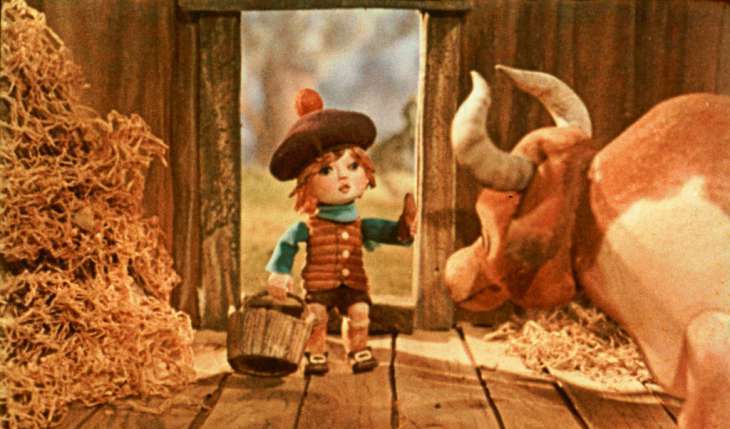 Он, конечно, имел в виду «пирожок», сами понимаете. Но корова не хотела пирожка и не стояла смирно.— Фу-ты, ну-ты! — рассердился Крошка-Малышка и говорит ей опять:Стой, коровка, моя Рогатая,Дай молочка, моя Бодатая.Будь умная, послушная,Дам тебе пампушку я.Но корова не захотела стоять смирно.Что было делать Крошке-бедняжкеС такой Рогатой, с такой Бодатой?Пошел Крошка-Малышка домой к маме.— Мама, мама! Не хочет Рогатая-Бодатая стоять смирно, не может Крошка-Малышка подоить ее!— Фу-ты, ну-ты! -говорит мама.-Сломай хворостину, побей непослушную скотину.Пошел Крошка-Малышка к дереву за хворостиной и говорит ему:Дай мне хворостину,А я тебе дам холстину!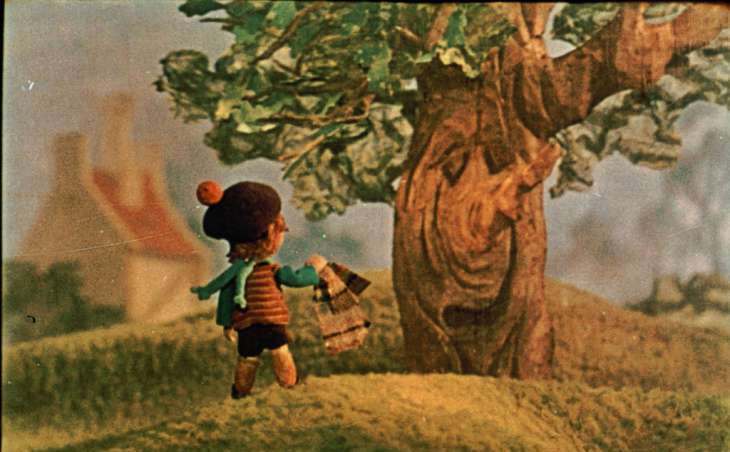 Но дерево не хотело холстины и не дало мальчику хворостины.Пошел Крошка-Малышка опять домой к маме.— Мама, мама! Не дает дерево хворостины, не хочет Рогатая-Бодатая стоять смирно, не может Крошка-Малышка ее подоить!— Фу-ты, ну-ты! — говорит мама.-Пойди к мяснику, пусть зарежет корову.Пошел Крошка-Малышка к мяснику и говорит ему:Наша Бодатая-Рогатая молочка нам не дает,Пусть мясник нашу Рогатую-Бодатую убьет!Но мясник не захотел убивать корову без серебряного пенни. И Крошка-Малышка опять пошел домой к маме.— Мама, мама! Не хочет мясник убивать корову без серебряного пенни, не дает дерево хворостины, не хочет Рогатая-Бодатая стоять смирно, не может Крошка-Малышка ее подоить.— Ай, ай, ай,- говорит мама.- Пойди к нашей Рогатой, к нашей Бодатой и скажи ей, что маленькая девочка с голубыми глазками горько-горько плачет по чашке молока.Вот пошел Крошка-Малышка опять к Рогатой-Бодатой и сказал ей, что маленькая девочка с голубыми глазками горько-горько плачет по чашке молока.И корова тут же стала смирно и позволила мальчику себя подоить.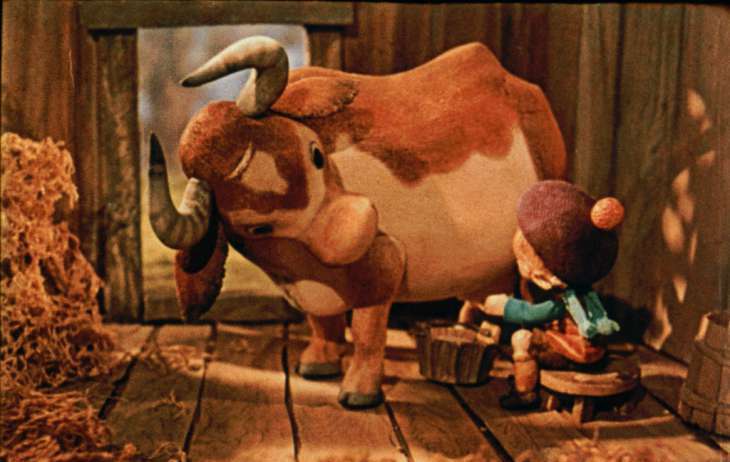 И маленькая девочка с голубыми глазками перестала плакать.И все обошлось как нельзя лучше.Что не к худшему, то всегда к лучшему.